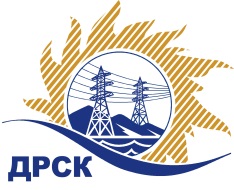 Акционерное общество«Дальневосточная распределительная сетевая  компания»ПРОТОКОЛпроцедуры вскрытия конвертов с заявками участников СПОСОБ И ПРЕДМЕТ ЗАКУПКИ: открытый электронный запрос предложений № 594511 на право заключения Договора на выполнение работ «Капитальный ремонт ВЛ 35 кВ Шахта-Ч (Т-314)» для нужд филиала АО «ДРСК» «Хабаровские электрические сети» (закупка 777 раздела 1.1. ГКПЗ 2016 г.).Плановая стоимость: 2 001 090,0 руб. без учета НДС; 2 361 286,2 руб. с учетом НДС ПРИСУТСТВОВАЛИ: постоянно действующая Закупочная комиссия 2-го уровня ВОПРОСЫ ЗАСЕДАНИЯ КОНКУРСНОЙ КОМИССИИ:В ходе проведения запроса предложений было получено 2 предложения, конверты с которыми были размещены в электронном виде на Торговой площадке Системы www.b2b-energo.ru.Вскрытие конвертов было осуществлено в электронном сейфе организатора запроса предложений на Торговой площадке Системы www.b2b-energo.ru автоматически.Дата и время начала процедуры вскрытия конвертов с предложениями участников: 04:00 московского времени 20.01.2016Место проведения процедуры вскрытия конвертов с предложениями участников: Торговая площадка Системы www.b2b-energo.ru. Всего сделано 2 ценовые ставки на ЭТП.В конвертах обнаружены предложения следующих участников запроса предложений:Ответственный секретарь Закупочной комиссии 2 уровня                                  М.Г.ЕлисееваЧувашова О.В.(416-2) 397-242№ 249/УР-Вг. Благовещенск20 января 2016 г.№Наименование участника и его адресПредмет заявки на участие в запросе предложений1ООО "ВЫСОТНИК" (Россия 680000 г. Хабаровск, ул. Кирова, дом 4)Предложение: Предлагаем заключить договор, подано 29.12.2015 в 06:45
Цена: 2 000 271,00 руб. (НДС не облагается)2АО «ВСЭСС» (Россия, г. Хабаровск, ул. Тихоокеанская, 165, 680042)Предложение, подано 19.01.2016 в 02:53
Цена: 2 361 283,84 руб. (цена без НДС: 2 001 088,00 руб.)